              BIODATA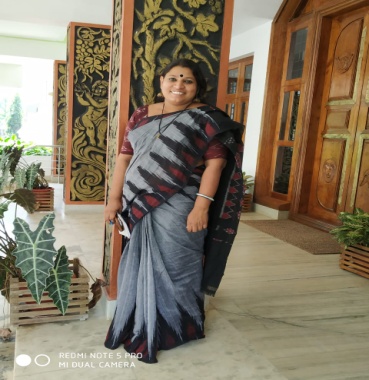 1. PERSONAL DETAILSName					: RAJITHA C RDesignation 	                    : Assistant ProfessorDepartment 			:  CommercePermanent Address              	: Chirammal house,           				  Attathara,PIN 680590Date of birth and Age          	: 30/04/1985, 36 YRSMobile No.                           	: 8907622073	Email ID                               	: rajithajohny@gmail.com	II EDUCATIONAL QUALIFICATIONSIII PROFESSIONAL DETAILS IV. Other ActivitiesAdditional Responsibilities PTA Executive memberStaff AdvisorMember women cellMember Anti -raggingcommitteeOther Information:  NILCourseSubjectUniversity/BoardYear of passing% of marksNET,JRFCommerceUGC2007M.ComCommerceCalicut200770B.ComCommerceCalicut200568Plus twoCommerceHigher secondary education ,Kerala 200276S.S.L.CKerala Board200068Date of Entry in to service   3.12.2013Previous Service NILAcademic /Teaching Experience PG Level: 8 yearsUG Level: 8 yearsArea of Specialization MarketingCourses TaughtPost Graduate level:International BusinessFinancial Market and InstitutionsGraduate level:Managerial EconomicsManagement Concepts and Business EthicsHuman resource managementBanking and InsuranceBusiness Research MethodsOperations mangementBusiness regulationsResearch ExperienceDoing Ph.D.Highlights of Professional ExperienceNilProfessional Affiliations  NILAcademic Honors & Awards   NilConference/Seminar/Workshop Presentations20172017Presented a paper titled "Farm tourism entrepreneurship:A catalyst for rural development of Kerala”at the two day National conference on" Contemporary Research and practices in Tourism and Hospitality"conducted on 5th and 6th May 2017 by the  Dept of TourismStudies, Pondicherry UniversityConferences/Seminars/Works.hops AttendedConference/Seminar/Workshop Presentations20172017Presented a paper titled "Farm tourism entrepreneurship:A catalyst for rural development of Kerala”at the two day National conference on" Contemporary Research and practices in Tourism and Hospitality"conducted on 5th and 6th May 2017 by the  Dept of TourismStudies, Pondicherry UniversityConferences/Seminars/Works.hops AttendedSelected Publications  NIL